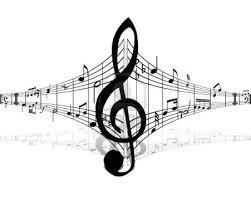 OA: Escuchar cualidades del sonido (altura, timbre, intensidad, duración) y elementos del lenguaje musical (pulsos, acentos, patrones, reiteraciones, contrastes, variaciones, dinámica, tempo, preguntas-respuestas, secciones, A-AB-ABA), y representarlos de distintas formas. (OA 1)Identificar  y describir experiencias musicales y sonoras en su propia vida.(OA7)Contenidos:Cualidades del sonidoOA de la semana: Reforzar con ejemplos audiovisuales las cualidades del sonido, así como también manejar conceptos técnicos de dicho tema, para mejorar la distinción entre dichas características. Habilidades:Percepción auditiva.Apreciación musical.